                                หน่วยงาน.................................การประเมินความเสี่ยง และ การวิเคราะห์ Risk Map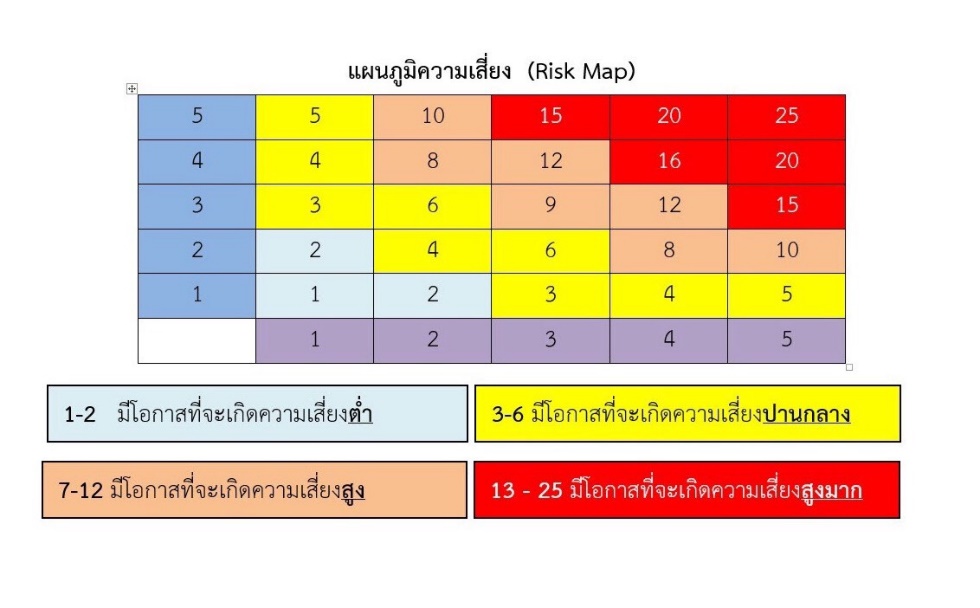 ประเด็นความเสี่ยงที่ 1  : .................................................................................................................ระดับความเสี่ยงที่เหลืออยู่.........(ตัวเลขการประเมิน)...........ระดับความเสี่ยงที่ยอมรับได้… (ตัวเลขการประเมิน)............ผู้รับผิดชอบหลัก : …………………………………………………………………..(ผู้บริหาร)ผู้รับผิดชอบร่วม : ……………………………………………………………………(หน่วยงาน)โอกาสระดับคะแนนสูงมาก5สูง4ปานกลาง3ต่ำ2ต่ำมาก1ผลกระทบระดับคะแนนสูงมาก5สูง4ปานกลาง3ต่ำ2ต่ำมาก1